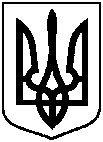 СУМСЬКА МІСЬКА ВІЙСЬКОВА АДМІНІСТРАЦІЯ СУМСЬКОГО РАЙОНУ СУМСЬКОЇ ОБЛАСТІНАКАЗ10.04.2024                                           м. Суми                                     № 158 – СМР            Розглянувши в порядку адміністративного провадження звернення Товариства з обмеженою відповідальністю «Адамант-Нерухомість» () від 17.01.2024 року № 305/03.02-07 стосовно внесення змін до договору оренди земельної ділянки, укладеного 12 березня 2020 року з Товариством з обмеженою відповідальністю «Адамант-Нерухомість» (номер запису про інше речове право в Державному реєстрі речових прав на нерухоме майно: 35992977 від 16.03.2020 р.) за адресою: м. Суми, вул. Революції Гідності                                        (вул. Супруна), 15, площею 0,2005 га, кадастровий номер 5910136600:18:002:0024, для будівництва та обслуговування будівель ринкової інфраструктури (адміністративних будинків, офісних приміщень та інших будівель громадської забудови, які використовуються для здійснення підприємницької діяльності, пов’язаної з отриманням прибутку), а також надані документи (заява та додатковий договір до договору оренди земельної ділянки від 12 березня 2020 року (кадастровий номер 5910136600:18:002:0024), 2 екз.), встановлено невідповідність вимогам статті 15 Закону України «Про оренду землі», а саме:- внесення змін до договору оренди земельної ділянки щодо зменшення її площі та розміру орендної плати без здійснення її поділу суперечить вимогам статті 15 Закону України «Про оренду землі».    Враховуючи вищенаведене, відповідно до статей 123, 124 Земельного кодексу України, статті 15 Закону України «Про оренду землі», статей 70, 71, 72, 74, 80 Закону України «Про адміністративну процедуру», враховуючи рекомендації постійної комісії з питань архітектури, містобудування, регулювання земельних відносин, природокористування та екології Сумської міської ради (протокол від 19 березня 2024 року № 80), керуючись пунктом 26 частини другої та пунктом 8 частини шостої статті 15 Закону України «Про правовий режим воєнного стану»НАКАЗУЮ:         1. Відмовити Товариству з обмеженою відповідальністю «Адамант-Нерухомість» () у внесенні змін до договору оренди земельної ділянки укладеного 12 березня 2020 року за адресою: м. Суми, вул. Революції Гідності (Супруна), 15, кадастровий номер 5910136600:18:002:0024, площею 0,2005 га, категорія та цільове призначення земельної ділянки: землі житлової та громадської забудови; для будівництва та обслуговування будівель ринкової інфраструктури (адміністративних будинків, офісних приміщень та інших будівель громадської забудови, які використовуються для здійснення підприємницької діяльності, пов’язаної з отриманням прибутку) (код виду цільового призначення – 03.10).2. Наказ набирає чинності з дня доведення його до відома заявника шляхом його вручення.3. Наказ може бути оскаржений в порядку, визначеному Розділом VI Закону України «Про адміністративну процедуру» протягом тридцяти календарних днів з дня доведення його до відома особи, яка була учасником адміністративного провадження щодо прийняття зазначеного акта, або до місцевого адміністративного суду у порядку і строки, визначені Кодексом адміністративного судочинства України.4. Департамент забезпечення ресурсних платежів Сумської міської ради (Клименко Юрій) забезпечити доведення до відома заявника наказу у спосіб, зазначений у пункті 2.Начальник                                                                               Олексій ДРОЗДЕНКОПро відмову Товариству з обмеженою відповідальністю «Адамант-Нерухомість» у внесенні змін до договору оренду земельної ділянки за адресою: м. Суми,                       вул. Революції Гідності                              (Супруна), 15, площею 0,2005 га, кадастровий номер 5910136600:18:002:0024